Crisis Cafes – Request for Quotes to be launched soonFantastic news - Joined up Care Derbyshire are now in a position to move forward with the crisis café work and thanks to a successful capital bid there is now an increased offer available. Crisis Cafes need to offer a safe, inviting space to receive support for someone who is approaching or in crisis but does not require medical attention. They will be provided within local communities and run by third sector organisations. The cafes will be staffed by trained mental health support workers, peers support workers and volunteers, with access to support from clinical staff should it be required.Funding is available to support the development of three cafes in priority areas which will be defined in the Request for Quotes. The contracts will be for two years with an option for a ten-month extension. There will be up to a maximum of £60k available per year per cafe plus a maximum of £50k capital money available to each site. Applications are welcome from organisations looking to provide a service in one or more of these areas or looking to work in partnership. Derbyshire Mental Health Forum will host an online collaboration event on 10th November for anyone who would like to explore collaborative working, please e-mail claire@erewashcvs.org.uk or naomi@erewashcvs.org.uk if you would like to attend, time to be confirmed. JUCD would like to see creative and innovative applications from local organisations who understand how to best meet the needs of their local populations. The Request for Quotes window for applications is anticipated to open on the 18th October and to close on the 6th January. A longer than usual response time has been provided in response to feedback from local organisations who may wish to apply, and to ensure that there is a time to allow discussions amongst organisations who may wish to develop a collaborative approach. Full details and an information pack will be published on the 18th October, please subscribe to Forum News for up to date info http://eepurl.com/hgMFyL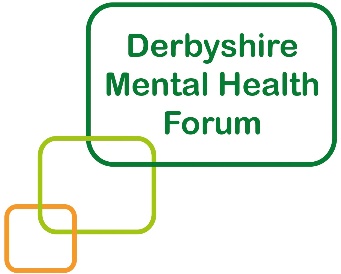 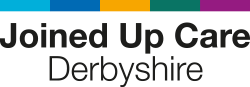 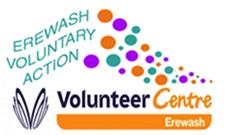 